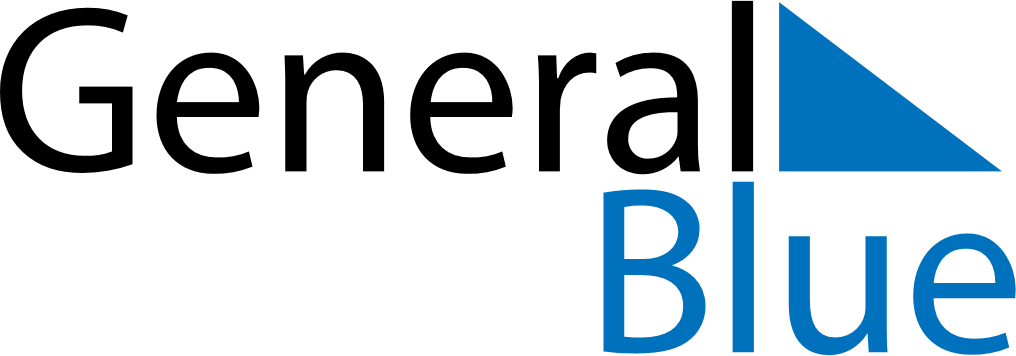 April 2022April 2022April 2022April 2022UruguayUruguayUruguaySundayMondayTuesdayWednesdayThursdayFridayFridaySaturday112345678891011121314151516Tourism WeekMaundy ThursdayGood FridayGood Friday1718192021222223Easter SundayLanding of the 33 Orientals2425262728292930